Year 5 Computing: Coding Crash Course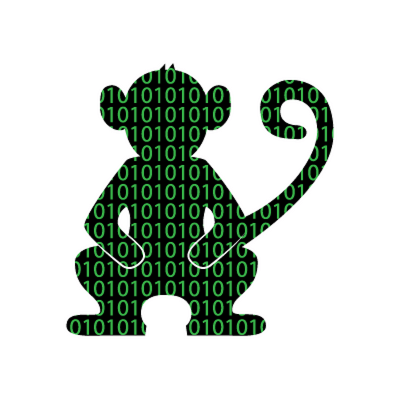 I can explain what coding is and define the vocabulary: algorithm, coder, code blocks sequence, repeat, input and output etc.I can use 2code to create simple codes and experiment with repeated actions, timers and commands, explaining my understanding.I can explain what a variable is in programming and explore number and string variables.I can use the design, code, execute and refine process to create my own program.Our work for these objectives are saved in our Purple Mash work files.